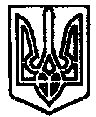 УКРАЇНА	  ПОЧАЇВСЬКА  МІСЬКА  РАДА ВОСЬМЕ  СКЛИКАННЯЧЕТВЕРТА СЕСІЯ РІШЕННЯВід «    » березня 2021 року	№ ПРОЕКТПро створення фонду охорони навколишнього природного середовища Почаївської територіальної громадиВідповідно до Закону України «Про охорону навколишнього природного середовища», Постанови «Про затвердження видів діяльності, що належать до природоохоронних заходів» від 17 вересня 1996 року № 1147 та  Закону України «Про місцеве самоврядування в Україні» Почаївська міська радаВИРІШИЛА:Створити фонд охорони навколишнього природного середовища Почаївської територіальної громади.Затвердити Положення про фонд охорони навколишнього природного середовища Почаївської територіальної громади.Контроль за виконанням даного рішення покласти на постійну комісію з питань фінансів, бюджету, планування соціально-економічного розвитку, інвестицій та міжнародного співробітництваКоношевська М.В.Нечай Т.Ю.Мамчур С.М.  ЗАТВЕРДЖЕНОРішенням сесії міської ради«____» ___________2021 рокуП О Л О Ж Е Н Н ЯПро фонд охорони навколишнього середовища Почаївської територіальної громад1.Загальні положення	Фонд охорони навколишнього природного середовища (надалі -Фонд) утворюється у складі місцевого бюджету відповідно до Закону України „ Про охорону навколишнього природного середовища", Постанови «Про затвердження видів діяльності , що належать до природоохоронних заходів» від 17.09.1996 року № 1147, Наказ Міністерства екології та природних ресурсів « Про порядок планування та фінансування природоохоронних заходів з державного фонду охорони навколишнього природнього середовища» від 21.05.2002 року № 189 , з метою концентрації коштів і цільового фінансування природоохоронних заходів, а також заходів для зниження впливу забруднення навколишнього природного середовища на здоров'я населення Почаївської  територіальної громади2. Формування ФондуФонд створено з метою цільового фінансування природоохоронних та ресурсозберігаючих заходів, у тому числі наукових досліджень із цих питань, а також заходів, спрямованих на зниження забруднення навколишнього природного середовища та його впливу на здоров’я населення громади.Фонд створюється за рахунок коштів екологічного податку та інших коштів, визначених чинним законодавством.3. Використання коштів ФондуРозподіл коштів Фонду здійснюється виконкомом міської ради. Головний розпорядник коштів Фонду – міський голова.Надходження , які формують Фонд, використовуються для фінансування витрат, пов’язаних з виконанням заходів, відповідно до Переліку природоохоронних заходів для фінансування з фонду охорони навколишнього природного середовища, затвердженого на відповідний рік  рішенням виконавчого комітету (далі – Перелік).Кошти Фонду використовуються для фінансування витрат, пов'язаних з виконанням робіт відповідно до Переліку видів діяльності, що належать до природоохоронних заходів, затвердженого постановою Кабінету Міністрів України від 17 вересня 1996 року №1147 (із змінами та доповненнями). Забороняється використання коштів Фонду не за цільовим призначенням та на заходи, що не передбачені вищезазначеним Переліком.Кошти Фонду використовуються згідно з кошторисами доходів та видатків, які складаються в межах наданих повноважень головним розпорядником Фонду та затверджуються відповідно до чинного законодавства України.Витрати Фонду та касове виконання місцевого бюджету за видатками Фонду провадиться в межах надходження коштів до нього у встановленому законодавством порядку.4.Порядок та звітність щодо використання коштів Фонду4.1.	Контроль за цільовим використанням коштів Фонду здійснює головний розпорядник коштів Головний розпорядник коштів: - одержує звіти від Виконавців природоохоронних заходів (Одержувачів бюджетних коштів) і аналізує ефективність витрачання коштів. Не використані у звітному році кошти Фонду вилученню не підлягають, переходять на наступний рік і використовуються на цілі, передбачені цим Положенням.Головний розпорядник коштів інформує населення про здійсненні природоохоронні заходи в межах звіту про свою діяльність перед територіальною громадою.